Questions or concerns? Please contact Ashley Gossweiler, Group Fitness Director at ashleyffl24@gmail.com. All SMARTFIT classes in GREEN are held at our Apex location. Anyone can try out a class for free, just call 919-629-6212 and set up an appointment! Fit for Life 24 Apex Group Fitness                                                                   NOVEMBER 2018Fit for Life 24 Apex Group Fitness                                                                   NOVEMBER 2018Fit for Life 24 Apex Group Fitness                                                                   NOVEMBER 2018Fit for Life 24 Apex Group Fitness                                                                   NOVEMBER 2018Fit for Life 24 Apex Group Fitness                                                                   NOVEMBER 2018Fit for Life 24 Apex Group Fitness                                                                   NOVEMBER 2018Fit for Life 24 Apex Group Fitness                                                                   NOVEMBER 2018MondayTuesdayWednesdayThursdayFridaySaturday2930311235:40-6:30 AM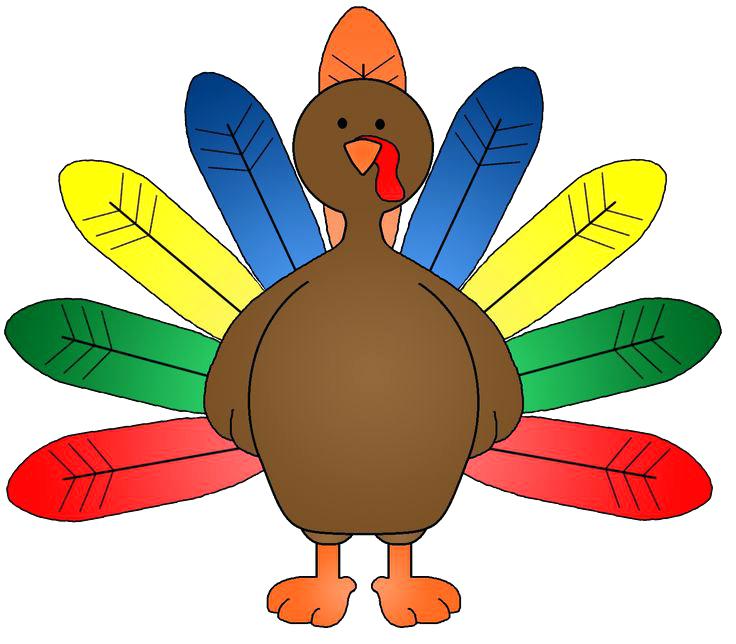 BODY PUMP             TamkeaLAUNCH WEEK!!!!6:00-6:45 AMCYCLE                 Tameka8:45-9:45 AMBODY PUMP  DENISE & TRACEY9:00-10:00 AMSMARTFIT            CORE9:30-10:30 AMCYCLE SCULPT           MelissaBODY PUMP      LatoyaBODY ATTACK  DENISE & JOEL10-11:00 AM11-12:00 PMSENIOR FIT                  SarahSENIOR FIT          ElaineSTARTS @ 11:30 AMBODY COMBATJEN2:00 -3:00 PMBODY COMBAT       Jen5:30-6:30 PMBODYATTACK          BrigitteBODY PUMP       Christi5:45- 6:30 PM6:00-7:00 PMZUMBA                         Anabel6:30 -7:30 PMSMARTFIT         HIIT LB7:00-8:00 PM56789105:40-6:30 AMBODYPUMP               KathyCYCLE                      ChrisBODY PUMP          Tameka6:00-6:45 AMCYCLE               Tameka8:45-9:45 AMBODY PUMP        Denise9:00-10:00 AMSMARTFIT          HIIT UBSMARTFIT        HIIT UBSMARTFIT            HIIT LB9:30-10:30 AMBODYCOMBAT - CANCELEDBODYPUMP            LatoyaSMARTFIT              HIIT LBCYCLE SCULPT         MelissaBODYPUMP       Latoya10-11:00 AMBODYATTACK           Joel11-12:00 PMSENIOR FIT                ElaineSENIOR FIT              ElaineSENIOR FIT                ElaineSENIOR FIT          ElaineSTARTS @ 11:30 AM2:00-3:00 PMBODYPUMP           LatoyaBODY COMBAT       Jen5:30-6:30 PMBODYPUMP           BrigitteBODYATTACK          BrigitteBODY PUMP       Christi5:45-6:30 PM BODYATTACK      German       ZUMBA                   Anabel6:00-7:00 PMSMARTFIT           HIIT UBCYCLE SCULPT LAUCH    CHRISSMARTFIT             HIIT LBCYCLE SCULPT     TamekaZUMBA                    Anabel6:30-7:30 PMBODYATTACK        DeniseCORE BLAST              AleciaBODYPUMP       Denise/TraceySMARTFIT               HIIT LB7:00-8:00 PMZUMBA LAUNCHANABEL & COLEMAN1213141516175:40-6:30 AMBODYPUMP               KathyCYCLE                      ChrisBODY PUMP          Tameka6:00-6:45 AMCYCLE               Tameka8:45-9:45 AMBODY PUMP        Denise9:00-10:00 AMSMARTFIT          HIIT UBSMARTFIT        HIIT UBSMARTFIT            HIIT LB9:30-10:30 AMBODYCOMBAT   JuditheBODYPUMP            LatoyaSMARTFIT              HIIT LBCYCLE SCULPT  BODYPUMP       Tameka10-11:00 AMBODYATTACK           Joel11-12:00 PMSENIOR FIT                ElaineSENIOR FIT              ElaineSENIOR FIT                ElaineSENIOR FIT          ElaineSTARTS @ 11:30 AM2:00-3:00 PMBODYPUMP           LatoyaBODY COMBAT       Jen5:30-6:30 PMBODYPUMP           TraceyBODYATTACK          BrigitteBODY PUMP       Christi5:45-6:30 PM BODYATTACK       GermanZUMBA                   Anabel6:00-7:00 PMSMART FIT            HIIT UBCYCLE SCULPT       ChrisSMARTFIT             HIIT LBCYCLE SCULPT     TamekaZUMBA                    Anabel6:30-7:30 PMBODYATTACK        Denise CORE BLAST        Alecia        BODYPUMP       Denise/TraceySMARTFIT               HIIT LB7:00-8:00 PMZUMBA                     Anabel1920212223245:40-6:30 AMBODYPUMP               KathyCYCLE                      Chris6:00-6:45 AMCYCLE               Tameka8:45- 9:45 AM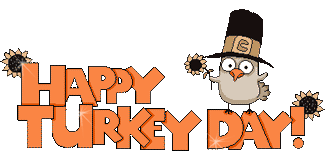 BODY PUMP        Denise9:00-10:00 AMSMARTFIT          HIIT UBSMARTFIT              HIIT LBSMARTFIT        HIIT UBSMARTFIT            HIIT LB9:30-10:30 AMBODYCOMBAT   JuditheBODYPUMP            LatoyaBODYPUMP       Latoya10-11:00 AMBODYATTACK           Joel11-12:00 PMSENIOR FIT                ElaineSENIOR FIT              ElaineSENIOR FIT          ElaineSTARTS @ 11:30 AM2:00-3:00 PMBODYPUMP           SarahBODY COMBAT       Jen5:30-6:30 PMBODYPUMP           BrigitteBODY PUMP       Christi5:45-6:30 PMBODYATTACK       GermanZUMBA                   Anabel6:00-7:00 PMSMART FIT            HIIT UBCYCLE SCULPT       ChrisSMARTFIT             HIIT LBCYCLE SCULPT     Tameka6:30-7:30PMBODYATTACK        Denise   CORE BLAST        Alecia     BODYPUMP       Denise/Tracey7:00-8:00 PMZUMBA                     Anabel262728293015:40-6:30 AMBODYPUMP               KathyCYCLE                      ChrisBODY PUMP          Tameka6:00-6:45 AMCYCLE               Tameka8:45-9:45 AMBODY PUMP        Denise9:00-10:00 AMSMARTFIT          HIIT UBSMARTFIT              HIIT LBSMARTFIT        HIIT UBSMARTFIT            HIIT LB9:30-10:30 AMBODYCOMBAT   JuditheBODYPUMP            LatoyaCYCLE SCULPT          Melissa BODYPUMP       Latoya10-11:00 AMBODYATTACK           Joel11-12:00 PMSENIOR FIT                ElaineSENIOR FIT              ElaineSENIOR FIT                ElaineSENIOR FIT          ElaineSTARTS @ 11:30 AM2:00-3:00 PMBODYPUMP           LatoyaBODY COMBAT       Jen5:30-6:30 PMBODYPUMP           BrigitteBODYATTACK          BrigitteBODY PUMP       Christi5:45-6:30 PMBODYATTACK       GermanZUMBA                   Anabel6:00-7:00 PMSMART FIT            HIIT UBCYCLE SCULPT       ChrisSMARTFIT             HIIT LBCYCLE SCULPT     TamekaZUMBA                    Anabel6:30-7:30 PMBODYATTACK        Denise CORE BLAST        Alecia BODYPUMP       Denise/TraceySMARTFIT               HIIT LB7:00-8:00 PMZUMBA                     Anabel